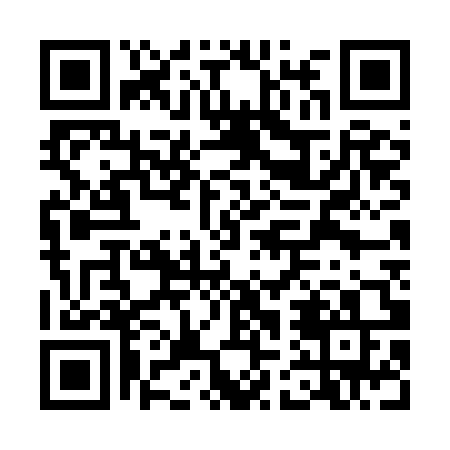 Prayer times for Kardinaalshoek, BelgiumSat 1 Jun 2024 - Sun 30 Jun 2024High Latitude Method: Angle Based RulePrayer Calculation Method: Muslim World LeagueAsar Calculation Method: ShafiPrayer times provided by https://www.salahtimes.comDateDayFajrSunriseDhuhrAsrMaghribIsha1Sat3:165:361:436:019:4912:022Sun3:165:361:436:029:5012:023Mon3:165:351:436:029:5112:034Tue3:165:341:436:039:5212:035Wed3:165:341:436:039:5312:046Thu3:165:331:446:039:5412:047Fri3:155:331:446:049:5512:058Sat3:155:321:446:049:5612:059Sun3:155:321:446:049:5612:0610Mon3:155:321:446:059:5712:0611Tue3:155:311:446:059:5812:0612Wed3:155:311:456:069:5812:0713Thu3:155:311:456:069:5912:0714Fri3:155:311:456:0610:0012:0715Sat3:165:311:456:0610:0012:0816Sun3:165:311:466:0710:0112:0817Mon3:165:311:466:0710:0112:0818Tue3:165:311:466:0710:0112:0919Wed3:165:311:466:0810:0212:0920Thu3:165:311:466:0810:0212:0921Fri3:165:311:476:0810:0212:0922Sat3:175:321:476:0810:0212:0923Sun3:175:321:476:0810:0212:1024Mon3:175:321:476:0910:0212:1025Tue3:175:331:476:0910:0212:1026Wed3:185:331:486:0910:0212:1027Thu3:185:341:486:0910:0212:1028Fri3:185:341:486:0910:0212:1029Sat3:195:351:486:0910:0212:1030Sun3:195:351:496:0910:0212:10